﻿﻿﻿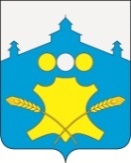 АдминистрацияБольшемурашкинского муниципального районаНижегородской областиПОСТАНОВЛЕНИЕ                          25.07.2017г.                                                                      № 356    О внесении изменений в муниципальную программу«Развитие пассажирского автотранспорта на территории Большемурашкинского муниципального района на 2017-2020 годы»        Администрация          Большемурашкинского         муниципального        района   п о с т а н о в л я е т:1. Внести изменения в муниципальную программу «Развитие пассажирского автотранспорта на территории Большемурашкинского муниципального района» на 2017 – 2020 годы (далее – Программа), утвержденную постановлением № 431 от 08.09.2016 г. (с изменениями от 17.01.2017 г. № 18, от 20.02.2017 г. № 85, от 27.03.2017 г. № 145, от 14.04.2017 г. № 182, от 27.04.2017 г. № 204), изложив Таблицу 2 «Перечень мероприятий Программы»  в новой редакции (прилагается).2. Контроль за исполнением настоящего постановления возложить на заместителя главы администрации района  Даранова  Р.Е.Глава администрации района                                                                         Н.А.Беляков                                                                                                                                                                                                         Утверждено постановлением                                                                                                                                                                                                администрации  Большемурашкинского                                                                                                                                                                                 муниципального района от  25.07.2017г. № 356                                                                                                                                                                                                                                         ПриложениеПожалуйста, подождитеКонец формыПеречень мероприятий Программы                                                                                                                                                                                                            Таблица 2Цель, задачи, направления деятельности,
Наименование 
мероприятия  Программы(Подпрограммы)Категория   расходов    
(капвло-жения, 
НИОКР и прочие 
расходы)    Срок      
исполне-ния (годы реализа-ции)Объем   финансиро-  вания - всего, в т.ч. по бюджетам  (тыс. руб.)В том числе по годамВ том числе по годамВ том числе по годамВ том числе по годамВ том числе по годамИсполнители, ответственные за реализацию мероприятия  Ожидаемые   
результаты  
(целевые индикаторы) Цель, задачи, направления деятельности,
Наименование 
мероприятия  Программы(Подпрограммы)Категория   расходов    
(капвло-жения, 
НИОКР и прочие 
расходы)    Срок      
исполне-ния (годы реализа-ции)Объем   финансиро-  вания - всего, в т.ч. по бюджетам  (тыс. руб.)2017 г.2018 г.2019 г.2020 г.ВсегоИсполнители, ответственные за реализацию мероприятия  Ожидаемые   
результаты  
(целевые индикаторы) 1. Субсидия на возмещение затрат в связи с оказанием услуг по перевозкам пассажиров транспортом общего пользования по маршрутам регулярных перевозок в границах Большемурашкинского района МУП «Большему-рашкинский автобус»                    Прочие расходы 2017-2020- местный- областной- федеральн.- внебюдж.ф.-прочие ист.1088,03000,03000,03000,010088,0Финансовое управление,комитет по управлению экономикой2. Субсидия  на возме-щение кредиторской задолженности по оказанию услуг населе-нию по перевозке пасса-жирским  транспортом  по тарифам, регулируе-мым Правительством Нижегородской области, МУП «Большемураш-кинское ПАП»2а. Субсидия на возмеще-ние затрат в связи с оказанием услуг по перевозкам пассажиров транспортом общего пользования по маршрутам регулярных перевозок в границах Большемурашкинского района МУП «Большему-рашкинское ПАП»                    Прочие расходы 2017-2020- местный- областной- федеральн.- внебюдж.ф.-прочие ист.  1836,0   76,00000001836,076,0Финансовое управление,комитет по управлению экономикой3.Мониторинг действующей маршрутной сетиПрочие расходы2017-2020- местный- областной- федеральн.- внебюдж.ф.-прочие ист.00000Комитет по управлению экономикой, МУП «Боль-шемурашкин-ское ПАП», МУП «Боль- шемурашкин-ский автобус» (по согласованию)4.Подготовка предложений по оптимизации маршрутной сетиПрочие расходы2017-2020- местный- областной- федеральн.- внебюдж.ф.-прочие ист.00000Комитет по управлению экономикой, МУП «Боль-шемурашкин-ское ПАП»,  МУП «Боль- шемурашкин-ский автобус» (по согласованию)Всего  по Программе – 12000,0 тыс.руб., в т.ч. по годам: в 2017 г. – 3000,0 тыс.руб., в 2018 г. – 3000,0 тыс.руб., в 2019 г. – 3000,0 тыс.руб., в 2020 г.- 3000,0 тыс.руб., в т.ч. за счет местного бюджета- всего 12000,0 тыс.руб.,: в т.ч. в 2017 г. – 3000,0 тыс.руб., в 2018 г. – 3000,0 тыс.руб., в 2019 г. – 3000,0 тыс.руб., в 2020 г.- 3000,0 тыс.руб.Всего  по Программе – 12000,0 тыс.руб., в т.ч. по годам: в 2017 г. – 3000,0 тыс.руб., в 2018 г. – 3000,0 тыс.руб., в 2019 г. – 3000,0 тыс.руб., в 2020 г.- 3000,0 тыс.руб., в т.ч. за счет местного бюджета- всего 12000,0 тыс.руб.,: в т.ч. в 2017 г. – 3000,0 тыс.руб., в 2018 г. – 3000,0 тыс.руб., в 2019 г. – 3000,0 тыс.руб., в 2020 г.- 3000,0 тыс.руб.Всего  по Программе – 12000,0 тыс.руб., в т.ч. по годам: в 2017 г. – 3000,0 тыс.руб., в 2018 г. – 3000,0 тыс.руб., в 2019 г. – 3000,0 тыс.руб., в 2020 г.- 3000,0 тыс.руб., в т.ч. за счет местного бюджета- всего 12000,0 тыс.руб.,: в т.ч. в 2017 г. – 3000,0 тыс.руб., в 2018 г. – 3000,0 тыс.руб., в 2019 г. – 3000,0 тыс.руб., в 2020 г.- 3000,0 тыс.руб.Всего  по Программе – 12000,0 тыс.руб., в т.ч. по годам: в 2017 г. – 3000,0 тыс.руб., в 2018 г. – 3000,0 тыс.руб., в 2019 г. – 3000,0 тыс.руб., в 2020 г.- 3000,0 тыс.руб., в т.ч. за счет местного бюджета- всего 12000,0 тыс.руб.,: в т.ч. в 2017 г. – 3000,0 тыс.руб., в 2018 г. – 3000,0 тыс.руб., в 2019 г. – 3000,0 тыс.руб., в 2020 г.- 3000,0 тыс.руб.Всего  по Программе – 12000,0 тыс.руб., в т.ч. по годам: в 2017 г. – 3000,0 тыс.руб., в 2018 г. – 3000,0 тыс.руб., в 2019 г. – 3000,0 тыс.руб., в 2020 г.- 3000,0 тыс.руб., в т.ч. за счет местного бюджета- всего 12000,0 тыс.руб.,: в т.ч. в 2017 г. – 3000,0 тыс.руб., в 2018 г. – 3000,0 тыс.руб., в 2019 г. – 3000,0 тыс.руб., в 2020 г.- 3000,0 тыс.руб.Всего  по Программе – 12000,0 тыс.руб., в т.ч. по годам: в 2017 г. – 3000,0 тыс.руб., в 2018 г. – 3000,0 тыс.руб., в 2019 г. – 3000,0 тыс.руб., в 2020 г.- 3000,0 тыс.руб., в т.ч. за счет местного бюджета- всего 12000,0 тыс.руб.,: в т.ч. в 2017 г. – 3000,0 тыс.руб., в 2018 г. – 3000,0 тыс.руб., в 2019 г. – 3000,0 тыс.руб., в 2020 г.- 3000,0 тыс.руб.Всего  по Программе – 12000,0 тыс.руб., в т.ч. по годам: в 2017 г. – 3000,0 тыс.руб., в 2018 г. – 3000,0 тыс.руб., в 2019 г. – 3000,0 тыс.руб., в 2020 г.- 3000,0 тыс.руб., в т.ч. за счет местного бюджета- всего 12000,0 тыс.руб.,: в т.ч. в 2017 г. – 3000,0 тыс.руб., в 2018 г. – 3000,0 тыс.руб., в 2019 г. – 3000,0 тыс.руб., в 2020 г.- 3000,0 тыс.руб.Всего  по Программе – 12000,0 тыс.руб., в т.ч. по годам: в 2017 г. – 3000,0 тыс.руб., в 2018 г. – 3000,0 тыс.руб., в 2019 г. – 3000,0 тыс.руб., в 2020 г.- 3000,0 тыс.руб., в т.ч. за счет местного бюджета- всего 12000,0 тыс.руб.,: в т.ч. в 2017 г. – 3000,0 тыс.руб., в 2018 г. – 3000,0 тыс.руб., в 2019 г. – 3000,0 тыс.руб., в 2020 г.- 3000,0 тыс.руб.Всего  по Программе – 12000,0 тыс.руб., в т.ч. по годам: в 2017 г. – 3000,0 тыс.руб., в 2018 г. – 3000,0 тыс.руб., в 2019 г. – 3000,0 тыс.руб., в 2020 г.- 3000,0 тыс.руб., в т.ч. за счет местного бюджета- всего 12000,0 тыс.руб.,: в т.ч. в 2017 г. – 3000,0 тыс.руб., в 2018 г. – 3000,0 тыс.руб., в 2019 г. – 3000,0 тыс.руб., в 2020 г.- 3000,0 тыс.руб.Всего  по Программе – 12000,0 тыс.руб., в т.ч. по годам: в 2017 г. – 3000,0 тыс.руб., в 2018 г. – 3000,0 тыс.руб., в 2019 г. – 3000,0 тыс.руб., в 2020 г.- 3000,0 тыс.руб., в т.ч. за счет местного бюджета- всего 12000,0 тыс.руб.,: в т.ч. в 2017 г. – 3000,0 тыс.руб., в 2018 г. – 3000,0 тыс.руб., в 2019 г. – 3000,0 тыс.руб., в 2020 г.- 3000,0 тыс.руб.Всего  по Программе – 12000,0 тыс.руб., в т.ч. по годам: в 2017 г. – 3000,0 тыс.руб., в 2018 г. – 3000,0 тыс.руб., в 2019 г. – 3000,0 тыс.руб., в 2020 г.- 3000,0 тыс.руб., в т.ч. за счет местного бюджета- всего 12000,0 тыс.руб.,: в т.ч. в 2017 г. – 3000,0 тыс.руб., в 2018 г. – 3000,0 тыс.руб., в 2019 г. – 3000,0 тыс.руб., в 2020 г.- 3000,0 тыс.руб.